Jamie Tan promoted to Director of Sales and Marketing, PARKROYAL on Pickering​Jamie has been with PPHG since 2008 in various sales roles.​Dear Colleagues, 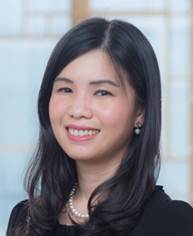 
I am pleased to announce the promotion of Jamie Tan to Director of Sales & Marketing at PARKROYAL on Pickering effective 1 June 2017.

A graduate from the University of Northumbria at Newcastle with a Bachelor of Arts in International Business Administration, Jamie has been with the PPHG family since August 2008. She started as Sales Manager at Pan Pacific Orchard, Singapore before joining our Singapore Sales Office as Director of Business Development for close to two years. She subsequently returned to Pan Pacific Orchard, Singapore before being transferred to PARKROYAL on Pickering in August 2015 as Director of Sales. 

Jamie, who has experience from hotels such as InterContinental Singapore, Goodwood Park Hotel Singapore and Novotel Clark Quay, has been leading the PRSPS Sales & Catering Sales team since February 2016 in the absence of a Director of Sales & Marketing, and led the team in securing many major contracts.

In her new role as Director of Sales & Marketing, Jamie will lead the Room & Catering Sales and Marketing Communications teams. 
She can be contacted at jamie.tan@parkroyalhotels.com and (65) 6809 8952. 

Jamie loves spending time with her two beautiful daughters, and travelling and reading for leisure. 

Please join me in congratulating Jamie on her well-deserved promotion and we look forward to your continued support in her new role.PAN PACIFIC MANILA APPOINTS CRYSTAL KATHLEEN MONZONES AS DIRECTOR OF ROOMS 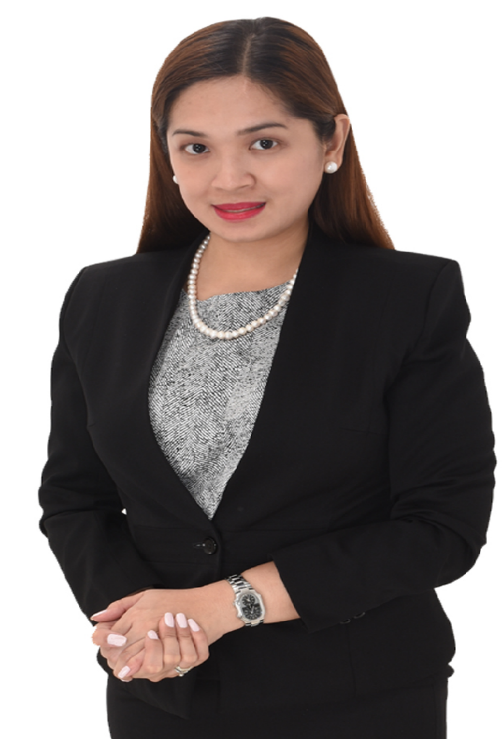 We warmly welcome Crystal who will be responsible for enhancing the overall hotel performance through strategic developments and execution in our operations.I am pleased to announce the appointment of Crystal Kathleen Monzones as Director of Rooms at Pan Pacific Manila, effective June 18, 2018.With over 14 years of experience in leading hotels in the Industry, Crystal brings a genuine wealth of knowledge and experience in the Front Office and Housekeeping Operations. In her role, Crystal will be spearheading the uplifting of our Guest experience through the delivery of our Brand standards and the development of our People.Crystal started her humble career in the Hospitality at the New World Renaissance Hotel in 2004. She later on joined the roster of Front Office at Linden Suites. Moving up, she has worked with notable brands such as Richmonde Hotel as a Duty Manager and eventually paved her career as a Front Office Manager at Novotel Manila. With her dedication and commitment to quality work, she was recognized as the recipient of the Mabuhay Awards distinction in 2017 for Managerial Level.Crystal is happily married with two children. In her spare time, she enjoys reading and traveling.Please join me in welcoming Crystal to her new Family and wishing her a swift transition in her executive role.  Crystal can be contacted at +639 17 320 0769 or via email at crystal.monzones@panpacific.com Warmest Regards and Mabuhay!Richard MasselinGeneral Manager Pan Pacific Manila